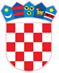            REPUBLIKA HRVATSKAVUKOVARSKO-SRIJEMSKA ŽUPANIJA       OŠ “ANTUN I STJEPAN RADIĆ”  32260 GUNJA, MIROSLAVA KRLEŽE 2KLASA: 602-02/23-05/05URBROJ: 2196-66-01-23-03U Gunji, 02. listopada 2023. godine.Temeljem čl. 107.  Zakona  o odgoju i obrazovanju u osnovnoj i srednjoj školi (“Narodne novine“ br.: 87/08, 86/09, 92/10, 105/10, 90/11, 5/12, 16/12, 86/12, 126/12, 94/13, 152/14, 07/17, 68/18, 98/19, 64/20, 151/22) i čl. 7. i 8. Pravilnika o postupku zapošljavanja te procjeni i vrednovanju kandidata za zapošljavanje, ravnateljica Škole raspisuje:N  A  T  J  E  Č  A  Jza zasnivanje radnog odnosaučitelj/učiteljica edukator-rehabilitator u posebno odgojno-obrazovnoj skupini za provedbu programa produženog stručnog postupka -  1 izvršitelj na neodređeno, puno radno vrijeme  (40 sati tjedno), mjesto rada Osnovna škola „Antun i Stjepan Radić“, Miroslava Krleže 2, 32260 (Gunja)UVJETI: Kandidati/kinje uz opće uvjete o zasnivanju radnog odnosa sukladno općim propisima o radu, moraju ispunjavati i posebne uvjete za zasnivanje radnog odnosa sukladno:čl. 105. st. 2. Zakona o odgoju i obrazovanju u osnovnoj i srednjoj školi (“Narodne novine“ br.: 87/08, 86/09, 92/10, 105/10, 90/11, 5/12, 16/12, 86/12, 126/12, 94/13, 152/14, 07/17, 68/18, 98/19, 64/20, 151/22): “Posebni uvjeti za zasnivanje radnog odnosa u školskoj ustanovi za osobe koje sudjeluju u odgojno-obrazovnom radu s učenicima jesu poznavanje hrvatskog jezika i latiničnog pisma u mjeri koja omogućava izvođenje odgojno-obrazovnog rada, odgovarajuću vrstu i razinu obrazovanja kojom su osobe stručno osposobljene za obavljanje odgojno-obrazovnog rada“,čl. 105. st. 6. Zakona o odgoju i obrazovanju u osnovnoj i srednjoj školi (“Narodne novine“ br.: 87/08, 86/09, 92/10, 105/10, 90/11, 5/12, 16/12, 86/12, 126/12, 94/13, 152/14, 07/17, 68/18, 98/19, 64/20, 151/22): “Poslove učitelja predmetne nastave u osnovnoj školi može obavljati osoba koja je završila:a) studijski program nastavničkog smjera odgovarajućeg nastavnog predmeta na razini diplomskog sveučilišnog studija ili integriranog preddiplomskog i diplomskog sveučilišnog studija, b) – studijski program odgovarajuće vrste na razini diplomskog sveučilišnog studija ili integriranog preddiplomskog i diplomskog sveučilišnog studija ili specijalistički diplomski stručni studij odgovarajuće vrste te je stekla potrebno pedagoško-psihološko-didaktičko-metodičko obrazovanje s najmanje 55 ECTS-a (u daljnjem tekstu: pedagoške kompetencije), ako se na natječaj ne javi osoba iz točke a) ovoga stavka– četverogodišnji dodiplomski stručni studij razredne nastave s pojačanim programom iz odgovarajućeg nastavnog predmeta ili integrirani preddiplomski i diplomski sveučilišni studij primarnog obrazovanja s modulom za izvođenje nastave odgovarajućeg nastavnog predmeta, ako se na natječaj ne javi osoba iz točke a) ovoga stavka,c) preddiplomski sveučilišni ili stručni studij na kojem se stječe najmanje 180 ECTS bodova te je stekla pedagoške kompetencije, ako se na natječaj ne javi osoba iz točaka a) i b) ovoga stavka“iostali uvjeti sukladno Zakonu o odgoju i obrazovanju u osnovnoj i srednjoj školi (“Narodne novine“ br.: 87/08, 86/09, 92/10, 105/10, 90/11, 5/12, 16/12, 86/12, 126/12, 94/13, 152/14, 07/17, 68/18, 98/19, 64/20, 151/22) i Pravilnika o odgovarajućoj vrsti obrazovanja učitelja i stručnih suradnika u osnovnoj školi (“Narodne novine“ br.:  6/19, 75/20).Uz prijavu na natječaj kandidati/kinje su dužni priložiti:životopis diploma odnosno dokaz o stečenoj stručnoj spremidokaz o državljanstvuuvjerenje da nije pod istragom i da se protiv kandidata ne vodi kazneni postupak glede zapreke za  zasnivanje radnog odnosa iz čl. 106. Zakona o odgoju i obrazovanju u osnovnoj i srednjoj školi (“Narodne novine“ br.:87/08, 86/09, 92/10, 105/10, 90/11, 5/12, 16/12, 86/12, 126/12, 94/13, 152/14, 07/17, 68/18, 98/19, 64/20, 151/22) s naznakom roka izdavanja (ne starije od dana raspisivanja natječaja)elektronički zapis ili potvrdu o podacima evidentiranim u matičnoj evidenciji Hrvatskog  zavoda za mirovinsko osiguranje (ne starije od dana raspisivanja natječaja)Prilozi odnosno isprave se prilažu u neovjerenoj preslici ili elektroničkom zapisu (izvodi iz e-građanin sustava) i ne vraćaju se kandidatu/kinji nakon završetka natječajnog postupka. Kandidat koji je stekao inozemnu obrazovnu kvalifikaciju dužan je u prijavi na natječaj priložiti potrebnu dokumentaciju u skladu sa Zakonom o priznavanju inozemnih obrazovnih kvalifikacija (“Narodne novine“ br.: 69/22) Zakonom o reguliranim profesijama i priznavanju inozemnim stručnih kvalifikacija (Narodne novine, broj: 82/15. i 70/19, 47/20).U prijavi na natječaj kandidati/kinje moraju navesti e-mail adresu na koju će im biti dostavljena obavijest o datumu i vremenu procjene odnosno testiranja i vrednovanja. O datumu i mjestu procjene odnosno testiranja i vrednovanja  kandidati će biti obaviješteni i putem web stranice škole.Na natječaj se mogu prijaviti osobe oba spola (Zakon o ravnopravnosti spolova “Narodne novine“ br.: 82/08, 69/17).
Kandidat/kinja koji/a ostvaruje pravo prednosti pri zapošljavanju na temelju čl. 102. Zakonu o hrvatskim braniteljima iz Domovinskog rata i članovima njihovih obitelji (“Narodne novine“ br.: 121/17, 98/19, 84/21), čl. 48. Zakona o civilnim stradalnicima iz Domovinskog rata (“Narodne novine“ br.: 84/21), čl. 48.f Zakona o zaštiti vojnih i civilnih invalida rata (“Narodne novine“ br.: 33/92, 57/92, 77/92, 27/93, 58/93, 02/94, 76/94, 108/95, 108/96, 82/01, 103/03, 148/13, 98/19) ili čl. 9. Zakona o profesionalnoj rehabilitaciji i zapošljavanju osoba sa invaliditetom (“Narodne novine“ br.: 157/13, 152/14, 39/18, 32/20) dužan/na je u prijavi na natječaj pozvati se na to pravo i uz prijavu na natječaj pored navedenih priloga odnosno isprava priložiti svu propisanu dokumentaciju prema posebnom zakonu te ima prednost u odnosu na ostale kandidate/kinje samo pod jednakim uvjetima.Kandidat/kinja koji/a se poziva na pravo prednosti pri zapošljavanju na temelju čl. 102. Zakonu o hrvatskim braniteljima iz Domovinskog rata i članovima njihovih obitelji (“Narodne novine“ br.: 121/17, 98/19, 84/21) dužan/na je uz prijavu na natječaj pored navedenih priloga odnosno isprava priložiti i sve potrebne dokaze iz čl. 103. st. 1. Zakonu o hrvatskim braniteljima iz Domovinskog rata i članovima njihovih obitelji (“Narodne novine“ br.:  121/17, 98/19, 84/21) koji su dostupni na poveznici Ministarstva hrvatskih branitelja:https://branitelji.gov.hr/UserDocsImages//dokumenti/Nikola//popis%20dokaza%20za%20ostvarivanje%20prava%20prednosti%20pri%20zapo%C5%A1ljavanju-%20ZOHBDR%202021.pdfKandidat/kinja koji/a se poziva na pravo prednosti pri zapošljavanju na temelju čl. 48. Zakona o civilnim stradalnicima iz Domovinskog rata (“Narodne novine“ br.: 84/21) dužan/na je uz prijavu na natječaj pored navedenih priloga odnosno isprava priložiti i sve potrebne dokaze iz čl. 49. st. 1. Zakona o civilnim stradalnicima iz Domovinskog rata (“Narodne novine“ br.: 84/21) koji su dostupni na poveznici Ministarstva hrvatskih branitelja:https://branitelji.gov.hr/UserDocsImages/dokumenti/Nikola/popis%20dokaza%20za%20ostvarivanje%20prava%20prednosti%20pri%20zapo%C5%A1ljavanju-%20Zakon%20o%20civilnim%20stradalnicima%20iz%20DR.pdfKandidat koji ostvaruje prednost pri zapošljavanju u skladu s člankom 9 Zakona o profesionalnoj rehabilitaciji i zapošljavanju osoba s invaliditetom (“Narodne novine“ br.: 157/13, 152/14, 39/18, 32/20), dužan je u prijavi na natječaj pozvati se na to pravo i priložiti sve dokaze o ispunjavanju traženih uvjeta, kao i dokaz o utvrđenom statusu osobe s invaliditetom, odnosno javnu ispravu o invaliditetu na temelju koje se osoba može upisati u očevidnik osoba s invaliditetom.Kandidati koji su pravodobno dostavili potpunu prijavu sa svim prilozima odnosno ispravama i ispunjavaju uvjete natječaja dužni su pristupiti procjeni odnosno testiranju i vrednovanju prema odredbama Pravilnika o postupku zapošljavanja  te procjeni vrednovanja kandidata za zapošljavanje koji se nalazi na stranici OŠ “Antun i Stjepan Radić“ Gunja, a dostupan je na sljedećoj poveznici;http://os-antunistjepanradic-gunja.skole.hr/informiranje/pravilnici_i_procedure_ Svi kandidati dužni su sa sobom imati odgovarajuću identifikacijsku ispravu (važeću osobnu iskaznicu, putovnicu ili vozačku dozvolu). Za kandidata koji ne pristupi na  procjeni odnosno testiranju i vrednovanju, smatrat će se da je povukao prijavu na natječaj, te se u daljnjem postupku više neće smatrati kandidatom prijavljenim na natječaj.  Kandidati sami snose troškove dolaska na testiranje. Procjena odnosno testiranje provest će se iz poznavanja propisa,  Literatura je sljedeća:Zakon o odgoju i obrazovanju u osnovnoj i srednjoj školi (“Narodne novine“ br.: 87/08, 86/09, 92/10, 105/10, 90/11, 5/12, 16/12, 86/12, 126/12, 94/13, 152/14, 07/17, 68/18, 98/19, 64/20, 151/22), Pravilnika o kriterijima za izricanje pedagoških mjera (“Narodne novine“ br.: 94/15, 3/17),Pravilnik o odgovarajućoj vrsti obrazovanja učitelja i stručnih suradnika u osnovnoj školi (“Narodne novine“ br.:  6/19, 75/20),Pravilnik o osnovnoškolskom i srednjoškolskom odgoju i obrazovanju učenika s teškoćama u razvoju (“Narodne novine“ br.:  24/15).Prijavom na natječaj kandidati/kinje daju privolu za obradu osobnih podataka koji su navedeni u svim dostavljenim prilozima odnosno ispravama za potrebe provedbe natječajnog postupka.Rok za podnošenje prijava je osam dana od dana objave natječaja na mrežnim stranicama i oglasnoj ploči Hrvatskog zavoda za zapošljavanje i mrežnim stranicama i oglasnoj ploči Škole.Natječaj je otvoren od 02.10.2023. do 10.10.2023.Prijave na natječaj dostaviti neposredno ili poštom na adresu Škole:Osnovna škola “Antun i Stjepan Radić“, M. Krleže 2, 32260 Gunja s naznakom „za natječaj“ – učitelj/učiteljica edukator-rehabilitator u posebno odgojno-obrazovnoj skupini za provedbu programa produženog stručnog postupka -  1 izvršitelj na neodređeno, puno radno vrijeme  (40 sati tjedno), mjesto rada Osnovna škola „Antun i Stjepan Radić“, Miroslava Krleže 2, 32260 (Gunja).Nepravodobne i nepotpune prijave neće se razmatrati. Nepravodobnom prijavom smatra se prijava koja je predana neposredno u tajništvu škole nakon isteka gore naznačenog  roka za predaju prijava na natječaj ili je predana poštanskom uredu nakon isteka gore naznačenog  roka. Prijave predane poštanskom uredu Povjerenstvo za procjenu i vrednovanje kandidata čeka minimalno dva radna dana nakon isteka roka za predaju prijava na natječaj. Nepotpunom prijavom smatra se prijava koja ne sadrži prijavu i sve potrebne priloge uz prijavu koji su prethodno navedeni u tekstu natječaja. Kandidati/kinje će biti obaviješteni najkasnije u roku 15 dana od potpisivanja ugovora o radu s odabranim kandidatom/kinjom putem mrežnih stranica Škole. U slučaju da se na natječaj prijave kandidati/kinje koji se pozivaju na pravo prednosti pri zapošljavanju prema posebnim propisima, isti će biti obaviješteni temeljem odredaba Pravilnika o postupku zapošljavanja te procjeni i vrednovanju kandidata za zapošljavanje.                                                            Ravnateljica:			                                                                                                                         Marijana Lucić, prof..  								 M.P.